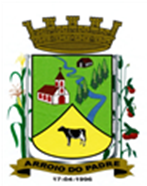 ESTADO DO RIO GRANDE DO SULMUNICÍPIO DE ARROIO DO PADREGABINETE DO PREFEITOLei 2.077, de 14 de novembro de 2019.Altera o § 1º do art. 9º da Lei Municipal nº 2.067 de 22 de outubro de 2019.O Prefeito Municipal de Arroio do Padre, Sr. Leonir Aldrighi Baschi, faz saber que a Câmara de Vereadores aprovou e eu sanciono e promulgo a seguinte Lei: Art. 1º A presente lei altera o § 1º do art. 9º da Lei Municipal nº 2.067 de 22 de outubro de 2019.Art. 2º O § 1º do art. 9º da Lei Municipal nº 2.067 de 22 de outubro de 2019, passa a ter vigência coma seguinte redação:Art.9º…………………………………………………………………………...................................................................................................................................................……………………………………………………………………………………………….§ 1º População de baixa renda para fins de classificação da Reurb é com renda familiar equivalente ao valor de até 09 (nove) URMs - Unidade de Referência Municipal, mensais.Art. 3º Mantêm-se inalteradas todas as demais disposições da Lei Municipal nº 2.067 de 22 de outubro de 2019.Art. 4º Esta Lei entra em vigor na data de sua publicaçãoArroio do Padre, 14 de novembro de 2019.                                        _______________________Leonir  Aldrighi BaschiPrefeito Municipal